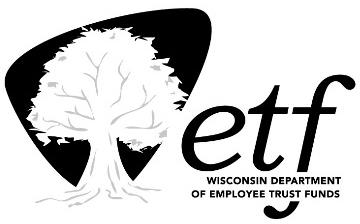 July 8, 2024STATE OF WISCONSINDepartment of Employee Trust FundsJohn VoelkerSECRETARYPO Box 7931Madison WI 53707-79311-877-533-5020 (toll free)Fax 608-267-4549etf.wi.govAbstract of Vendors Responding to State of Wisconsin Department of Employee Trust Funds (ETF) Request For Information (RFI) ETE0060 – Pension Administration System (PAS)AlightAvenuInsights and Analytics, LLCDeloitte Pension Administration SolutionHeywood Pension TechnologiesSagitecSalesforceTegritTelus HealthRFI ETE0060 was issued solely for information and planning purposes and did not constitute a solicitation. The RFI did not result in any contract awards or offers by ETF or the State of Wisconsin.The listing of vendors above is in alphabetic order and does not reflect any ranking. ETF is plans on releasing a PAS RFP between September and November 2024. Joanne KlaasContracts Specialist Joanne.Klaas@etf.wi.gov 608.261.7247